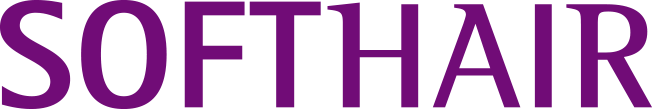 IDENTIFICAÇÃO DO PRODUTOPRINCIPAIS ADVERTÊNCIASCOMPOSIÇÃOPRINCIPAIS ADVERTÊNCIASINFORMAÇÕES AO CONSUMIDOR